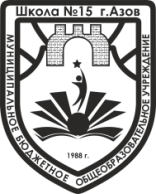 Муниципальное бюджетное общеобразовательное учреждениесредняя общеобразовательная школа № 15 г. Азоваим. Героя Советского СоюзаВ.Г. РовенскогоПРИКАЗ29.01.2020 г.									№ 6 - о/дг. АзовОб участии в итоговом собеседовании по русскому языку для обучающихся 9 классов на территории г. Азова 12 февраля2020 годаВ соответствии с Порядком проведения государственной итоговой аттестации по образовательным программам основного общего образования, утверждённым приказом Министерства просвещения Российской федерации и Федеральной службой по надзору в сфере образования и науки от 7 ноября 2018 г. №189/1513 (зарегистрирован Министерством юстиции Российской Федерации 10 декабря 2018г., регистрационный №52953), приказами министерства общего и профессионального образования Ростовской области от 18.01.2018 №25 «Об утверждении порядка проведения итогового собеседования по русскому языку как условия допуска к государственной итоговой аттестации по образовательным программам основного общего образования на территории Ростовской области», от 27.01.2020 №52 «О проведении итогового собеседования по русскому языку для обучающихся 9 классов на территории Ростовской области 12 февраля 2020 года», приказом Управления образования от 29.01.2020г. № 59 «Об организации проведения итогового собеседования по русскому языку для обучающихся 9 классов на территории г. Азова 12 февраля 2020 года», в целях своевременной и качественной подготовки к проведению итогового собеседования по учебному предмету «русский язык»,ПРИКАЗЫВАЮ:Принять участие в проведении итогового собеседования в 9 классах 12 февраля 2020 года  в 9.00 Определить время прибытия участников итогового собеседования – 8.30 – на учебные занятия в соответствии с расписанием.Определить состав комиссии по проведению итогового собеседования: - Марченко О.М. зам.директор по УВР – ответственный организатор образовательной организации, обеспечивающий подготовку и проведение итогового собеседования;- Зинченко К.Ф – лаборант – организатор проведения итогового собеседования, обеспечивающий передвижение участников итогового собеседования и соблюдения порядка во время его проведения;- Онищук М.В.– организатор ОБЖ – организатор проведения итогового собеседования, обеспечивающий передвижение участников итогового собеседования и соблюдения порядка во время его проведения;- Бова Д.А. – учитель технологии - организатор проведения итогового собеседования, обеспечивающий передвижение участников итогового собеседования и соблюдения порядка во время его проведения;- Порохина Ю.М. – учитель начальных классов – экзаменатор-собеседник;- Фетисова Т.Н. – учитель начальных классов – экзаменатор-собеседник;- Таюрская С.А. – учитель начальных классов – экзаменатор-собеседник;- Котенева Е.Б. – психолог– экзаменатор-собеседник;-Чернова М.А.– технический специалист, обеспечивающий подготовку технических средств для ведения аудиозаписи и получение КИМ итогового собеседования.Определить состав комиссии по проверке итогового собеседования:- Пархоменко О.В. – учитель русского языка и литературы – эксперт по проверке ответов участников итогового собеседования 9 «А», 9 « Б», 9 «В» классов;- Бурнус С.Д. – учитель русского языка и литературы 9 «Б» и  9 «В» классов– эксперт по проверке ответов участников итогового собеседования 9 «А» класса;Васин А.Ю. – учитель русского языка и литературы – эксперт по проверке ответов участников итогового собеседования 9 «Б» класса;- Гончарова Е.А. – учитель русского языка и литературы 9 «А» класса – эксперт по проверке ответов участников итогового собеседования 9 «В» класса.Всем членам комиссий по проведению и проверке итогового сочинения в своей работе руководствоваться Письмом Рособнадзора от 29.12.18 № 10-987 (Приложение № 1) , пройти инструктаж и изучить перечень обязанностей в день проведения итогового сочинения.Марченко Ольге Михайловне – ответственному организатору образовательной организации, обеспечивающему подготовку и проведение итогового собеседования;- провести инструктажи по организации и проведению итогового собеседование с обучающимися и членами комиссий по проведению и проверке итогового собеседования, как условие допуска к ГИА под подпись;- ознакомить под подпись специалистов, привлекаемых к проведению и проверке итогового собеседования, о порядке проведения и проверки итогового собеседования;- проконтролировать сбор заявлений и согласий на обработку персональных данных обучающихся 9 А, 9 Б. 9 В классов;- подготовить аудитории 5, 6,7,8 для проведения итогового собеседования;- совместно с техническим специалистом подготовить сопроводительные документы для проведения итогового собеседования и сдачи отчетов по результатам ИС.- произвести (при необходимости) корректировку расписания.Классным руководителям:9 А кл. – Лезиной С.А.9 Б кл. – Черновой М.А.9 В кл. – Деркач Н.Е.- ознакомить под подпись обучающихся и их родителей (законных представителей) о месте и сроках проведения итогового собеседования, о процедуре и времени проведения итогового собеседования, о времени и месте ознакомления с результатами итогового собеседования, полученных обучающимися;- обеспечить явку обучающихся класса 12 февраля к 8.30В день проведения итогового собеседования в связи с производственной необходимостью, вместо задействованных на ИС учителей, работающих в соответствии с расписанием будут работать:- по расписанию Пархоменко О.В. работает Деркач Н.Е.;- по расписанию Васина А.В. работает Елисеенко М.А.;- по расписанию Гончаровой Е.А. работает Тюхай М.И.- по расписанию Бурнус С.Д. работает Квашин Р.В.Медицинскому работнику Левченко Н.Н. организовать работу медицинского кабинета в период проведения итогового собеседования. Контроль за исполнением приказа оставляю за собой.Директор МБОУ СОШ № 15                                                         С.В.СазоновС приказом ознакомлены:Марченко О.М.Васин А.Ю.Гончарова Е.А.Бурнус С.Д.Чернова М.А.Онищук М.В.  Зинченко К.Ф.  Бова Д.А  Левченко Н.Н.  Пархоменко О.В.  Порохина Ю.М.  Фетисова Т.Н.  Елисеенко М.А.  Таюрская С.А.  Котенева Е.Б. Лезина С.А. Тюхай М.И Квашин Р.В.